Kauno miesto savivaldybės taryba  nusprendžia: 1. Pakeisti Atlyginimo už vaikų, ugdomų pagal ikimokyklinio ir (ar) priešmokyklinio ugdymo programas, išlaikymą dydžio nustatymo ir mokėjimo tvarkos aprašą, patvirtintą Kauno miesto savivaldybės tarybos 2019 m. spalio 15 d. sprendimu Nr. T-454 „Dėl Atlyginimo už vaikų, ugdomų pagal ikimokyklinio ir (ar) priešmokyklinio ugdymo programas, išlaikymą dydžio nustatymo ir mokėjimo tvarkos aprašo patvirtinimo“: 1.1. Pakeisti 3 punktą ir jį išdėstyti taip: „3. Mokestis už vaikų, ugdomų pagal priešmokyklinio ugdymo programas, išlaikymą yra mokestis už maitinimą – atskiru Savivaldybės tarybos sprendimu nustatytas vaikų dienos maitinimo kainos dydis.“ 1.2. Pakeisti 4.1 papunktį ir jį išdėstyti taip: „4.1. mokestis už maitinimą – atskiru Savivaldybės tarybos sprendimu nustatytas vaikų dienos maitinimo kainos dydis. Šis mokestis skiriamas vaikų maisto produktams įsigyti ir išlaidoms, susijusioms su mitybos proceso tobulinimu, apmokėti;“. 1.3. Pakeisti 4.2 papunktį ir jį išdėstyti taip: „4.2. mokestis už ugdymo sąlygų tenkinimą – mokyklos edukacinėms erdvėms įrengti, bendrojo naudojimo ugdymo priemonėms įsigyti, edukacinių renginių ir higienos paslaugoms, susijusioms su vaikų higienos poreikių užtikrinimu, apmokėti skiriamos lėšos. Vaiko tėvai (įtėviai, globėjai) moka 1 Eur dydžio mokestį už ugdymo sąlygų tenkinimą už kiekvieną vaiko lankytą ir nelankytą nepateisintą dieną.“ 2. Nustatyti, kad šis sprendimas įsigalioja 2023 m. rugsėjo 1 dieną. 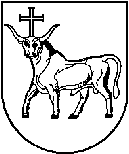 KAUNO MIESTO SAVIVALDYBĖS TARYBAKAUNO MIESTO SAVIVALDYBĖS TARYBASPRENDIMASSPRENDIMASDĖL KAUNO MIESTO SAVIVALDYBĖS TARYBOS 2019 M. SPALIO 15 D. SPRENDIMO NR. T-454 „DĖL ATLYGINIMO UŽ VAIKŲ, UGDOMŲ PAGAL IKIMOKYKLINIO IR (AR) PRIEŠMOKYKLINIO UGDYMO PROGRAMAS, IŠLAIKYMĄ DYDŽIO NUSTATYMO IR MOKĖJIMO TVARKOS APRAŠO PATVIRTINIMO“ PAKEITIMODĖL KAUNO MIESTO SAVIVALDYBĖS TARYBOS 2019 M. SPALIO 15 D. SPRENDIMO NR. T-454 „DĖL ATLYGINIMO UŽ VAIKŲ, UGDOMŲ PAGAL IKIMOKYKLINIO IR (AR) PRIEŠMOKYKLINIO UGDYMO PROGRAMAS, IŠLAIKYMĄ DYDŽIO NUSTATYMO IR MOKĖJIMO TVARKOS APRAŠO PATVIRTINIMO“ PAKEITIMO2023 m. kovo 28 d.    Nr. T-1032023 m. kovo 28 d.    Nr. T-103KaunasKaunasSavivaldybės merasVisvaldas Matijošaitis